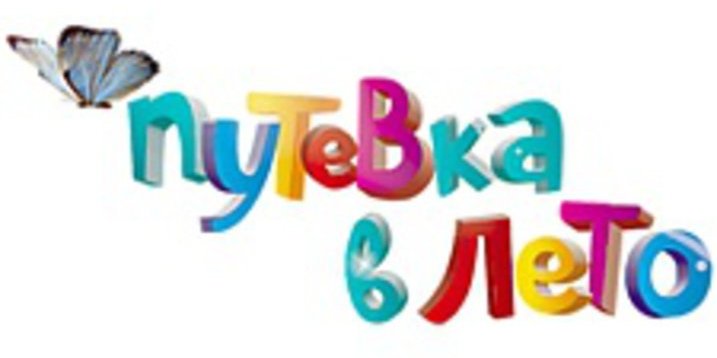 КРАЕВЫЕ   ПРОФИЛЬНЫЕ   СМЕНЫНА БАЗЕ  ДЗСОЛ  «ФАКЕЛ»                           (ст.НОВОМИНСКАЯ)«ЮНЫЙ   СПЕЦНАЗОВЕЦ»25.05.2018- 11.06.2018«МЫ- ВМЕСТЕ»14.06.2018 -01.07.2018 «ФАБРИКА   ЗВЁЗД»04.07.2018- 21.07.2018«ТУРИСТИЧЕСКАЯ   ВЕРТУАЛЬ»24.07.2018- 10.08.2018«ЮНЫЙ  ЭКОЛОГ- КРАЕВЕД»13.08.2018-30.08.2018(отв.Хожаева Татьяна Владимировна)